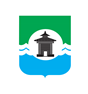  31.03.2021 года № 166      РОССИЙСКАЯ  ФЕДЕРАЦИЯИРКУТСКАЯ ОБЛАСТЬДУМА БРАТСКОГО РАЙОНАРЕШЕНИЕОб утверждении перечня имущества, находящегося в муниципальной собственности муниципального образования «Братский район» и подлежащего передаче в муниципальную собственность Вихоревского муниципального образованияВ соответствии со статьями 14, 15, 50 Федерального закона от 06 октября 2003 года № 131-ФЗ «Об общих принципах организации местного самоуправления в Российской Федерации», частью 11.1 статьи 154 Федерального закона от 22 августа 2004 года № 122-ФЗ «О внесении изменений в законодательные акты Российской Федерации и признании утратившими силу некоторых законодательных актов Российской Федерации в связи с принятием Федеральных законов «О внесении изменений и дополнений в Федеральный закон «Об общих принципах организации законодательных (представительных) и исполнительных органов государственной власти субъектов Российской Федерации» и «Об общих принципах организации местного самоуправления в Российской Федерации», Законом Иркутской области от 16 мая 2008 года № 14-оз «Об отдельных вопросах разграничения имущества, находящегося в муниципальной собственности, между муниципальными образованиями Иркутской области», рассмотрев ходатайство администрации Вихоревского муниципального образования от 25 декабря 2020 года (исходящий № 4752) о передаче в муниципальную собственность Вихоревского муниципального образования объекта малых архитектурных форм - спортивной площадки с искусственным покрытием и земельного участка площадью 11887 кв.м по адресу: Иркутская область, Братский район, город Вихоревка, улица Солдатская, кадастровый номер 38:02:010114:578, руководствуясь Положением о порядке управления и распоряжения имуществом, находящимся в муниципальной собственности муниципального образования «Братский район», утвержденным решением Думы Братского района от 27 ноября 2013 года № 248, статьями 30, 46 Устава муниципального образования «Братский район», Дума Братского районарЕШИЛА:1. Утвердить перечень имущества, находящегося в муниципальной собственности муниципального образования «Братский район» и подлежащего передаче в муниципальную собственность Вихоревского муниципального образования, согласно приложению.2. Настоящее решение подлежит официальному опубликованию в газете «Братский район» и на официальном сайте администрации муниципального образования «Братский район» - www.bratsk-raion.ru.3. Контроль за исполнением настоящего решения возложить на постоянную депутатскую комиссию по жилищно-коммунальному хозяйству, промышленности и сельскому хозяйству Думы Братского района.Председатель Думы Братского района 	__________________ С.В. КоротченкоМэр Братского района __________________ А.С. ДубровинПриложениек решению Думы Братского районаот 31.03.2021 года № 166ПЕРЕЧЕНЬимущества, находящегося в муниципальной собственности муниципального образования "Братский район" и подлежащего передаче в муниципальную собственность Вихоревского муниципального образования Раздел 1. Муниципальные учрежденияРаздел 2. Недвижимое имуществоРаздел 3. Движимое имущество